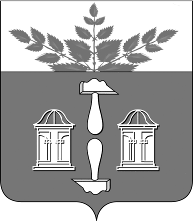 Тульская областьМуниципальное образование ЩЁКИНСКИЙ РАЙОНАДМИНИСТРАЦИЯ ЩЁКИНСКОГО РАЙОНАП О С Т А Н О В Л Е Н И ЕО внесении изменений в постановление администрации Щекинского района от 02.10.2013 № 10-1408«Об утверждении административного регламента предоставления муниципальной услуги «Выдача временного разрешения на право торговли и оказания услуг общественного питания предприятиями временного функционирования на территории города Щекино»На основании ст.42 Устава муниципального образования Щекинский район администрация муниципального образования Щекинский район ПОСТАНОВЛЯЕТ:1. Внести в постановление администрации Щекинского района от 02.10.2013 № 10-1408 «Об утверждении административного регламента предоставления муниципальной услуги «Выдача временного разрешения на право торговли и оказания услуг общественного питания предприятиями временного функционирования на территории города Щекино» следующие изменения:Подпункт 4.1. пункта 4  раздела I приложения к постановлению изложить в следующей редакции: «4.1. Место нахождения и график работы Сектора:-место нахождения: Тульская область,  г. Щекино, ул. Шахтерская, д.11, каб.16.-почтовый адрес для направления документов и обращений:301248, Тульская область, г. Щекино, ул. Шахтерская, д.11.-режим работы:понедельник-четверг: с 9.00 до 18.00пятница: с 9.00 до 17.00перерыв: с 13.00 до 13.48суббота, воскресенье – выходной.».2. Постановление опубликовать в средствах массовой информации и разместить на официальном Портале муниципального образования Щекинский район.3. Постановление вступает в силу со дня официального опубликования.Глава администрации муниципального образования Щекинский район							     О.А. ФедосовИсп. Пахомова М.Н.Тел. 5-94-51	